ORGANIGRAMA. 2017-18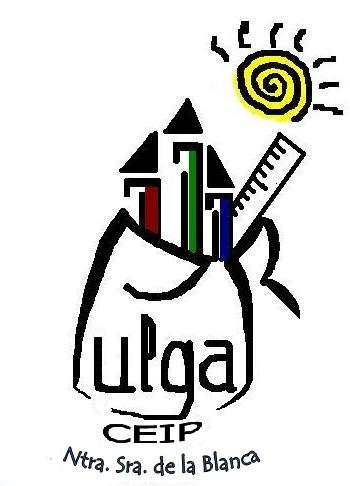 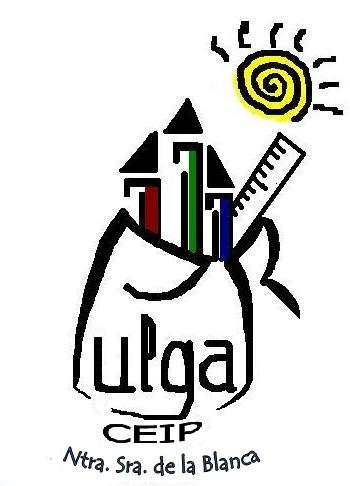 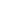 